Ракета. Здравствуйте ребята .Сегодня я  вам  предлагаю смастерить поделку  к  празднику «День  космонавтики».  Для  изготовления поделки понадобятся.1.Втулка.2.Цветная бумага.3.Клей ,  ножницы, карандаш.Вырежем  из цветной  бумаги конус.Затем   вырежем  по  размеру  втулки  широкую  полоску .Обклейте  полоской  втулку.Вырежем  и  склеим четыре  маленьких  конус. Большой  конус приклеить на  верх втулки. Маленькие  конусы  приклеиваем  вниз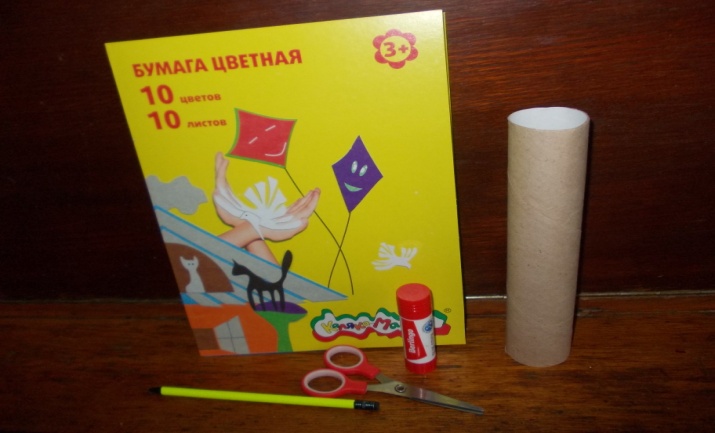 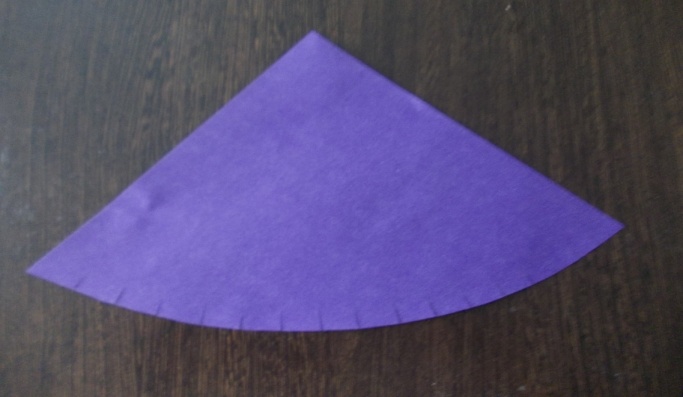 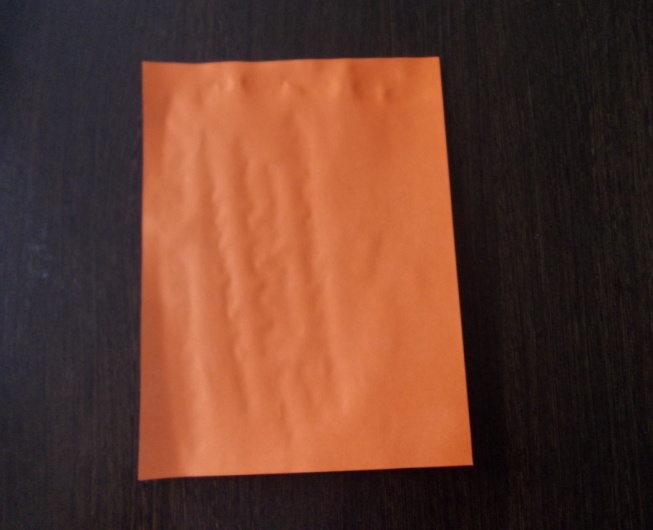 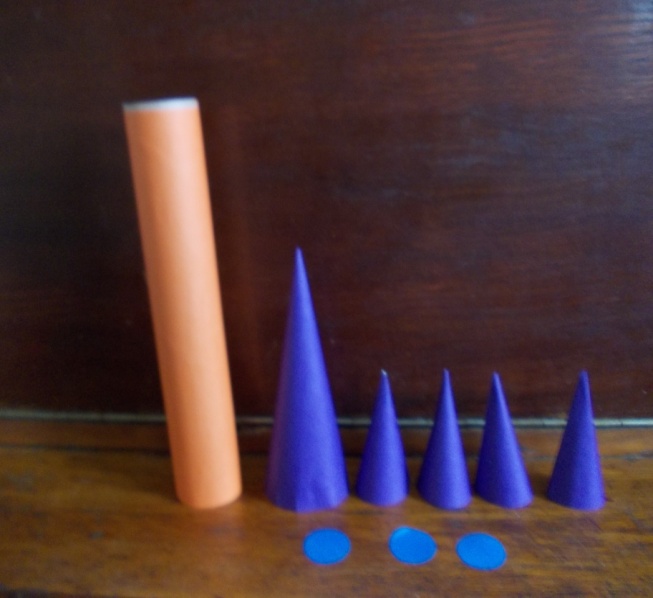 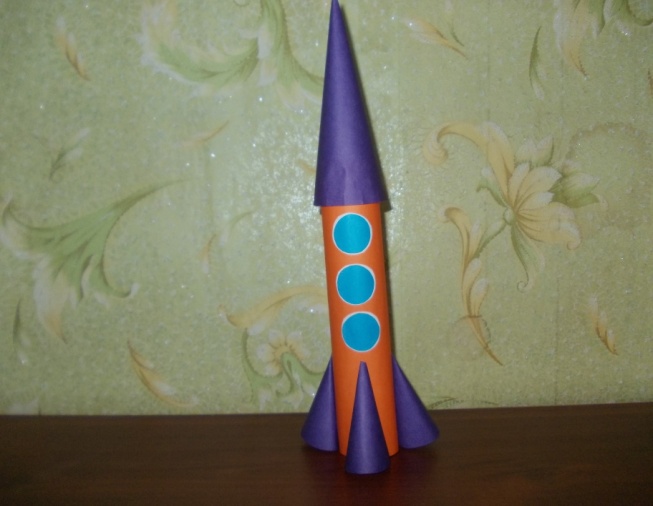 